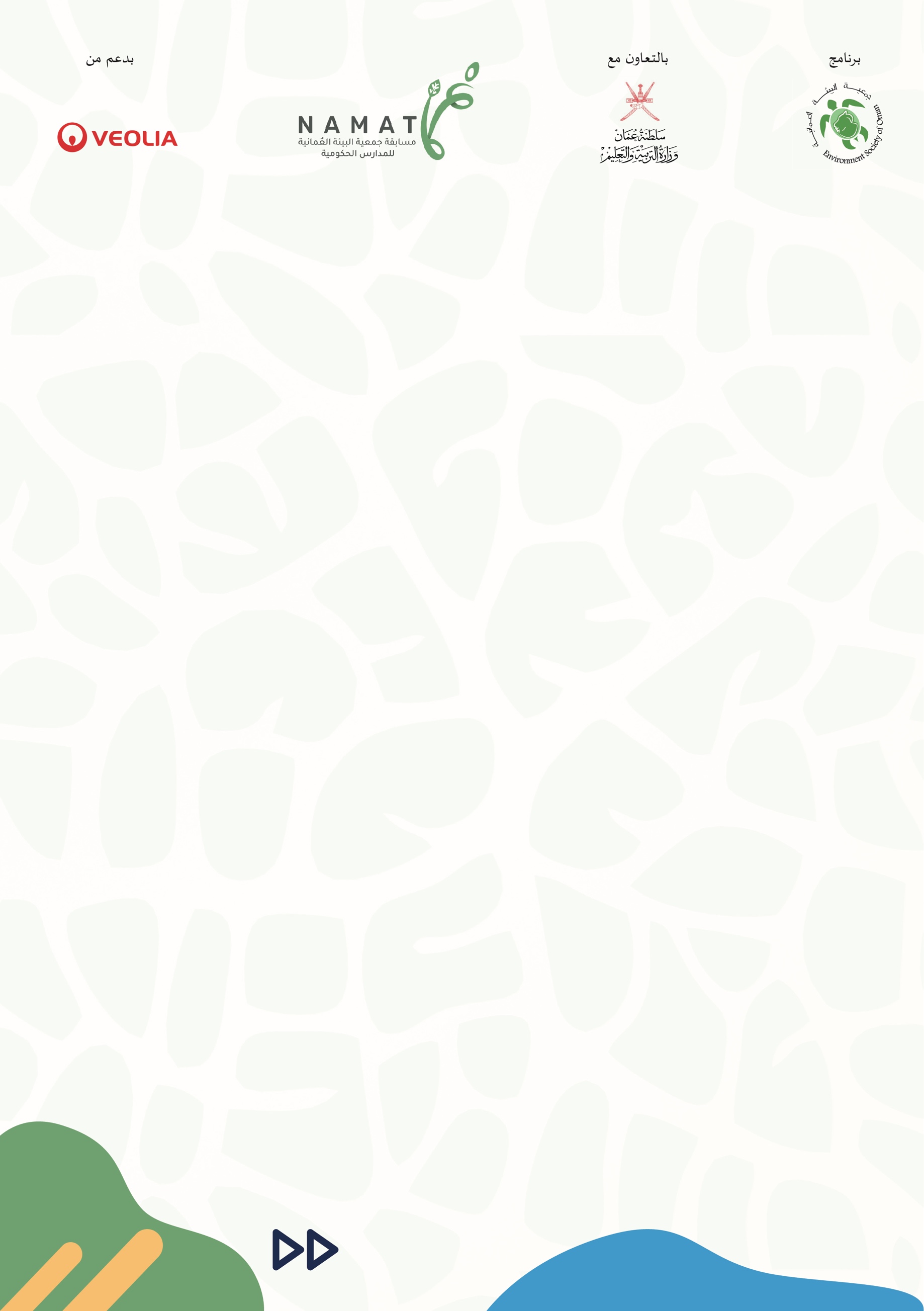 استمارة التسجيل لمسابقة نمط للمدارس الحكوميةللتسجيل في مسابقة نمط للمدارس الحكومية، الرجاء تعبئة استمارة التسجيل التالية بالبيانات الصحيحة:للتسجيل في مسابقة نمط للمدارس الحكومية، الرجاء تعبئة استمارة التسجيل التالية بالبيانات الصحيحة:للتسجيل في مسابقة نمط للمدارس الحكومية، الرجاء تعبئة استمارة التسجيل التالية بالبيانات الصحيحة:للتسجيل في مسابقة نمط للمدارس الحكومية، الرجاء تعبئة استمارة التسجيل التالية بالبيانات الصحيحة:للتسجيل في مسابقة نمط للمدارس الحكومية، الرجاء تعبئة استمارة التسجيل التالية بالبيانات الصحيحة:للتسجيل في مسابقة نمط للمدارس الحكومية، الرجاء تعبئة استمارة التسجيل التالية بالبيانات الصحيحة:للتسجيل في مسابقة نمط للمدارس الحكومية، الرجاء تعبئة استمارة التسجيل التالية بالبيانات الصحيحة:للتسجيل في مسابقة نمط للمدارس الحكومية، الرجاء تعبئة استمارة التسجيل التالية بالبيانات الصحيحة:الرجاء التأكد من كتابة الأسماء بشكل صحيح حيث أن الأسماء المرفقة ستظهر كما هي على شهادات المشاركة ولن يتم تعديلها لاحقاً.الرجاء التأكد من كتابة الأسماء بشكل صحيح حيث أن الأسماء المرفقة ستظهر كما هي على شهادات المشاركة ولن يتم تعديلها لاحقاً.الرجاء التأكد من كتابة الأسماء بشكل صحيح حيث أن الأسماء المرفقة ستظهر كما هي على شهادات المشاركة ولن يتم تعديلها لاحقاً.الرجاء التأكد من كتابة الأسماء بشكل صحيح حيث أن الأسماء المرفقة ستظهر كما هي على شهادات المشاركة ولن يتم تعديلها لاحقاً.الرجاء التأكد من كتابة الأسماء بشكل صحيح حيث أن الأسماء المرفقة ستظهر كما هي على شهادات المشاركة ولن يتم تعديلها لاحقاً.الرجاء التأكد من كتابة الأسماء بشكل صحيح حيث أن الأسماء المرفقة ستظهر كما هي على شهادات المشاركة ولن يتم تعديلها لاحقاً.الرجاء التأكد من كتابة الأسماء بشكل صحيح حيث أن الأسماء المرفقة ستظهر كما هي على شهادات المشاركة ولن يتم تعديلها لاحقاً.الرجاء التأكد من كتابة الأسماء بشكل صحيح حيث أن الأسماء المرفقة ستظهر كما هي على شهادات المشاركة ولن يتم تعديلها لاحقاً.اسم المدرسة بالكامل:اسم المدرسة بالكامل:اسم المدرسة بالكامل:اسم المدرسة بالكامل:اسم المدرسة بالكامل:اسم المدرسة بالكامل:اسم المحافظة:اسم المحافظة:اسم مشرف الفريق البيئي:اسم مشرف الفريق البيئي:أرقام التواصل لمشرف الفريق البيئي:أرقام التواصل لمشرف الفريق البيئي:أرقام التواصل لمشرف الفريق البيئي:البريد الإلكتروني لمشرف الفريق البيئي:البريد الإلكتروني لمشرف الفريق البيئي:البريد الإلكتروني لمشرف الفريق البيئي:البريد الإلكتروني لمشرف الفريق البيئي:أسماء أعضاء فريق العمل البيئي من الطلاب                                     أسماء أعضاء فريق العمل البيئي من الطلاب                                     أسماء أعضاء فريق العمل البيئي من الطلاب                                     أسماء أعضاء فريق العمل البيئي من الطلاب                                     أسماء أعضاء فريق العمل البيئي من الطلاب                                     أسماء أعضاء فريق العمل البيئي من المعلمين ومن ضمنهم مشرف الفريق البيئي الذي تم تعيينه ليسهل التواصل مع الفريقأسماء أعضاء فريق العمل البيئي من المعلمين ومن ضمنهم مشرف الفريق البيئي الذي تم تعيينه ليسهل التواصل مع الفريقأسماء أعضاء فريق العمل البيئي من المعلمين ومن ضمنهم مشرف الفريق البيئي الذي تم تعيينه ليسهل التواصل مع الفريق11122233345أسماء أعضاء فريق العمل البيئي من أولياء الأمور:أسماء أعضاء فريق العمل البيئي من أولياء الأمور:أسماء أعضاء فريق العمل البيئي من أولياء الأمور:أسماء أعضاء فريق العمل البيئي من أولياء الأمور:أسماء أعضاء فريق العمل البيئي من أولياء الأمور:أسماء أعضاء فريق العمل البيئي من أولياء الأمور:أسماء أعضاء فريق العمل البيئي من أولياء الأمور:أسماء أعضاء فريق العمل البيئي من أولياء الأمور:12شكراً لاهتمامكم بالمشاركة في مسابقة نمط. كفريق بيئي يهتم بالبيئة ويسعى لنشر الوعي  بين الجميع. نرجو منكم اختيار اسم ملهم ومناسب لفريقكم.شكراً لاهتمامكم بالمشاركة في مسابقة نمط. كفريق بيئي يهتم بالبيئة ويسعى لنشر الوعي  بين الجميع. نرجو منكم اختيار اسم ملهم ومناسب لفريقكم.شكراً لاهتمامكم بالمشاركة في مسابقة نمط. كفريق بيئي يهتم بالبيئة ويسعى لنشر الوعي  بين الجميع. نرجو منكم اختيار اسم ملهم ومناسب لفريقكم.شكراً لاهتمامكم بالمشاركة في مسابقة نمط. كفريق بيئي يهتم بالبيئة ويسعى لنشر الوعي  بين الجميع. نرجو منكم اختيار اسم ملهم ومناسب لفريقكم.شكراً لاهتمامكم بالمشاركة في مسابقة نمط. كفريق بيئي يهتم بالبيئة ويسعى لنشر الوعي  بين الجميع. نرجو منكم اختيار اسم ملهم ومناسب لفريقكم.شكراً لاهتمامكم بالمشاركة في مسابقة نمط. كفريق بيئي يهتم بالبيئة ويسعى لنشر الوعي  بين الجميع. نرجو منكم اختيار اسم ملهم ومناسب لفريقكم.شكراً لاهتمامكم بالمشاركة في مسابقة نمط. كفريق بيئي يهتم بالبيئة ويسعى لنشر الوعي  بين الجميع. نرجو منكم اختيار اسم ملهم ومناسب لفريقكم.شكراً لاهتمامكم بالمشاركة في مسابقة نمط. كفريق بيئي يهتم بالبيئة ويسعى لنشر الوعي  بين الجميع. نرجو منكم اختيار اسم ملهم ومناسب لفريقكم.اسم الفريق: اسم الفريق: اسم الفريق: اسم الفريق: اسم الفريق: اسم الفريق: اسم الفريق: اسم الفريق: 